US01K1/LEDN30D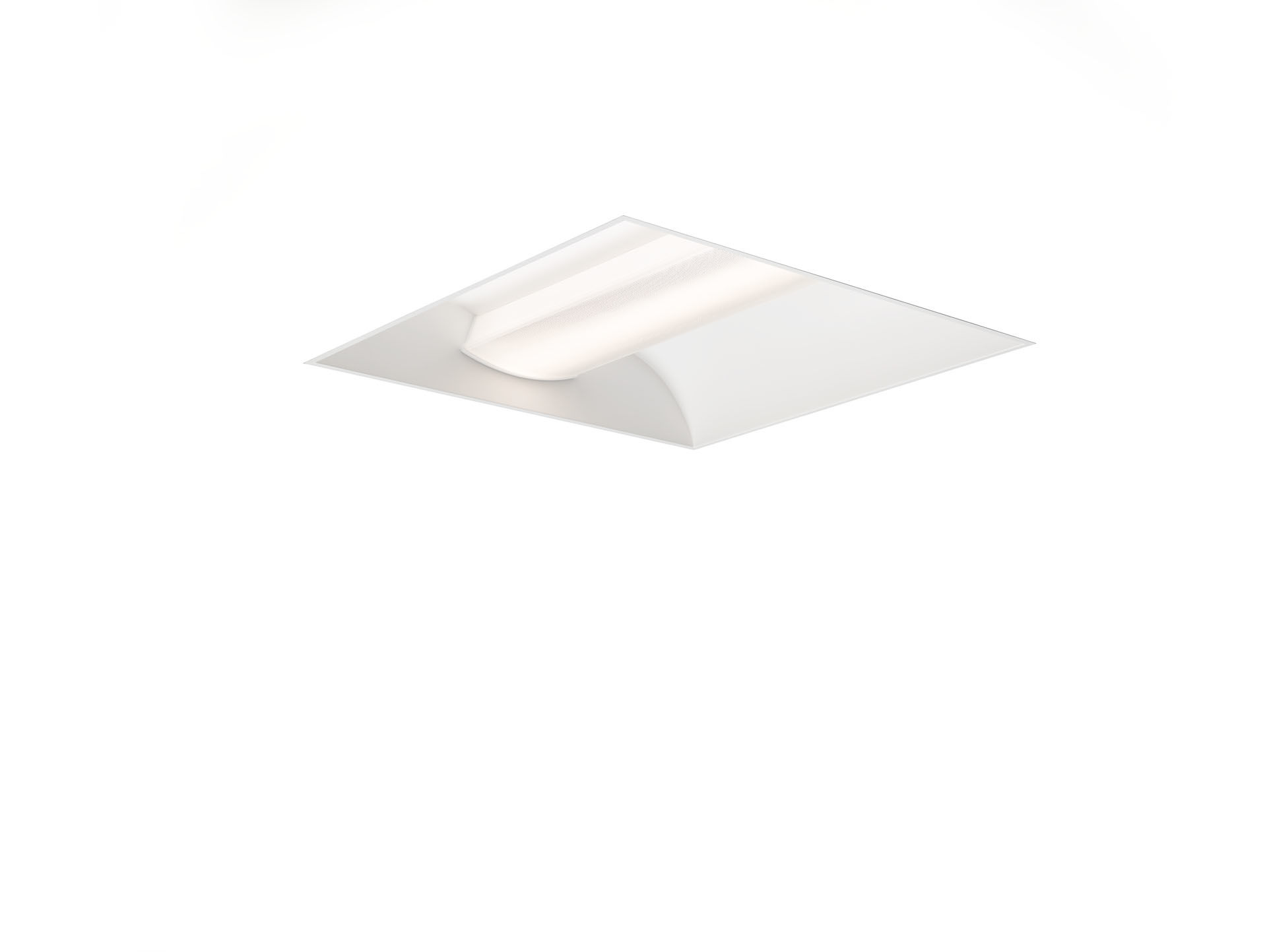 Einbauleuchte - Softlight .Softlight Optik, Polycarbonat (PC) Mikroprisma mit Diffusorfolie, breit strahlend Lichtverteilung.Diffuseur microprismatique en double voûte, pas d'éblouissement direct.Abmessungen: 595 mm x 595 mm x 120 mm.M600, Installation als reine Einlegeleuchte für modulare Decken mit sichtbarem Rastersystem.Die abschirmung verdeckt die Lichtquelle, was eine Direktblendung verhindert. Die Reflektion des Lichts durch Seitenreflektoren erzielt eine gleichmäßige Lichtverteilung.Lichtstrom: 3000 lm, Spezifischer Lichtstrom: 120 lm/W.Stromverbrauch: 25.0 W, DALI dimmbar.Frequenz: 50-60Hz AC.Spannung: 220-240V.Schutzklasse: Klasse I.LED mit überlegener Wartungsfaktor; nach 50.000 Brennstunden behält die Leuchte 97% seines ursprünglichen Lichtstroms.Lichtfarbe: 4000 K, Farbwiedergabe ra: 80.Standard deviation colour matching: 3 SDCM.Softlight für eine blendfreie Lichtverteilung mit UGR <= 19 und einer Leuchtdichte @ 65° 3000 Cd/m² cd/m² entsprechend der Norm EN 12464-1 für hohe visuelle Anforderungen, z.B. Bildschirme.Fotobiologische Sicherheit -.Lackiertes stahlblech mit geschlossener lampenabschirmung Gehäuse, hochglänzend weiß.IP-Schutzart: IP20.IK-Schutzart: IK02.Glühdrahttest: 850°C.5 Jahre Garantie auf Leuchte und Driver.Zertifikate: CE, ENEC.Leuchte mit halogenfreiem Kabel.Die Leuchte wurde nach der Norm EN 60598-1 in einem Unternehmen entwickelt und produziert, das ISO 9001 und ISO 14001 zertifiziert ist.